Mesečni pogled na izplačane bruto plače in število zaposlenih v javnem sektorju  – september 20191 Masa bruto plač Tabela 1: Struktura mase bruto plačVir: ISPAP.V masi bruto plač so upoštevana tudi zaostala izplačila – izplačila starejša od julija 2019Slika 1: Struktura mase bruto plač v % 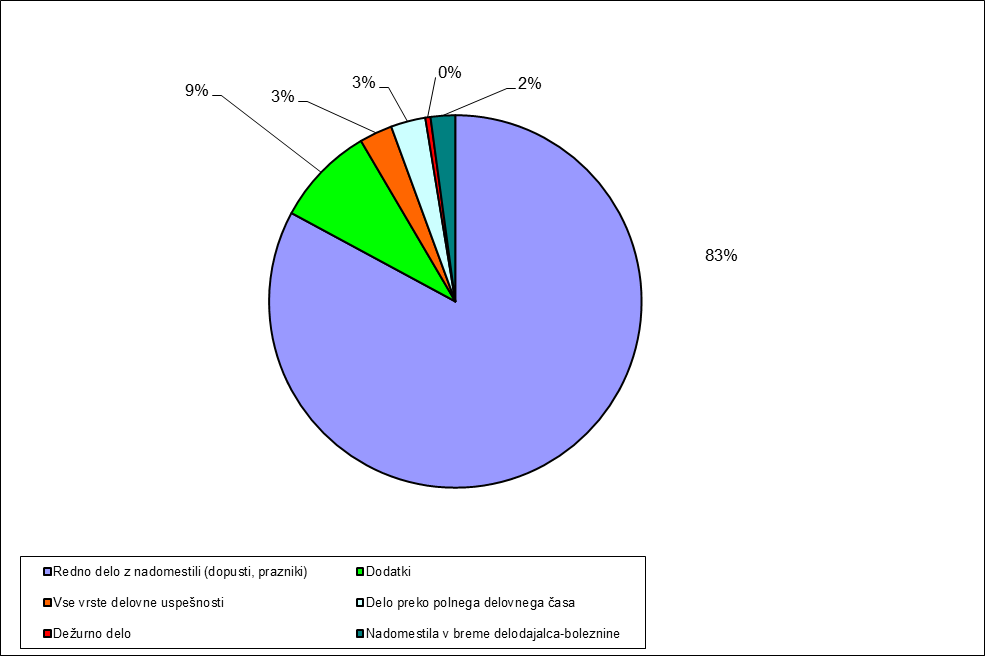 2 Masa bruto plač po plačnih podskupinah in dejavnostih javnega sektorjaTabela 2: Masa bruto plač po plačnih podskupinah, v €Vir: ISPAP.V masi bruto plač so upoštevana tudi zaostala izplačila – izplačila starejša od julija 2019.Tabela 3: Masa bruto plač za organe državne uprave in javne zavodeVir: ISPAP.V masi bruto plač so upoštevana tudi zaostala izplačila – izplačila starejša od julija 20193 Povprečne plačeTabela 4: Povprečna plača po plačnih podskupinahVir: ISPAP.* Povprečne plače, izračunane iz rednih izplačil (izredna izplačila, starejša od julija 2019 niso upoštevana).Slika 2: Povprečne bruto plače po plačnih podskupinah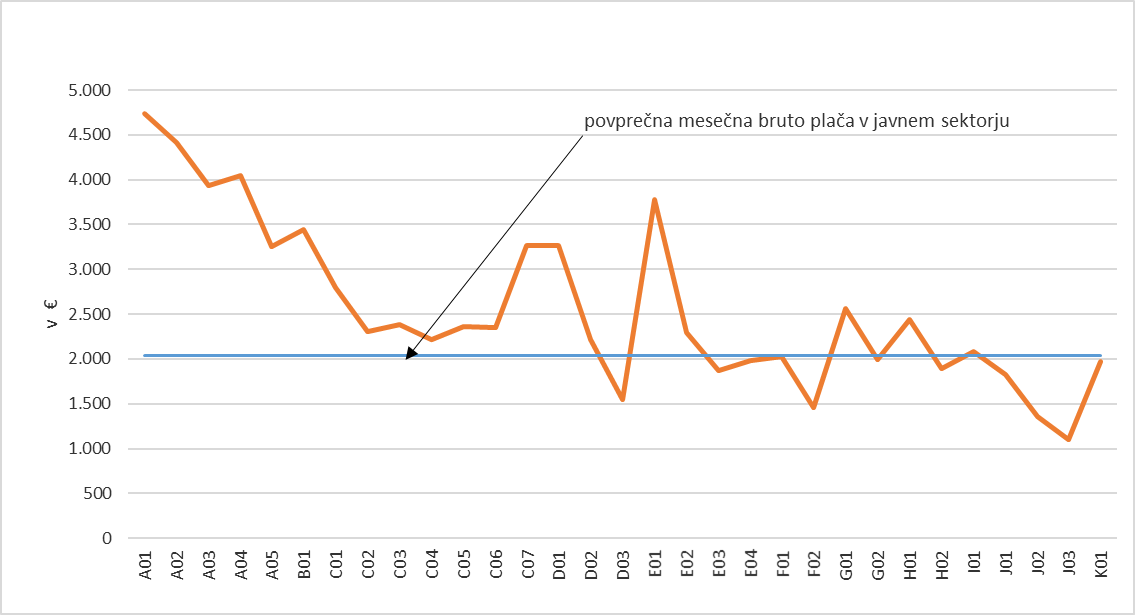 4 ZaposlenostTabela 5: Število zaposlenih, ki so prejeli plačo, na podlagi opravljenih ur po plačnih podskupinahVir: ISPAP.Struktura mase bruto plač in nadomestil plačev €v €Sprememba, v %Sprememba, v %Sprememba, v €Struktura mase bruto plač in nadomestil plačeVIII 19IX 19IX 19 / IX 18IX 19 / VIII 19IX 19 - VIII 19Redno delo z nadomestili (dopusti, prazniki)299.769.242291.672.6867,3-2,7-8.096.556Dodatki23.109.45230.507.69512,432,07.398.243Vse vrste delovne uspešnosti5.487.70310.059.8186,983,34.572.115Delo preko polnega delovnega časa8.704.77910.598.60623,821,81.893.827Dežurno delo1.587.1161.588.989-10,60,11.873Nadomestila v breme delodajalca-boleznine4.970.8197.517.1778,851,22.546.358Skupaj343.629.110351.944.9708,12,48.315.861Plačne podskupinePlačne podskupine Masa bruto plač € Masa bruto plač €Sprememba, v %Sprememba, v %OznakaOpisIX 19VIII 19IX 19 / IX 18IX 19 / VIII 19A01Predsednik republike in funkcionarji izvršilne oblasti308.629300.17113,82,8A02Funkcionarji zakonodajne oblasti410.812409.154-12,00,4A03Funkcionarji sodne oblasti3.425.9473.398.5892,20,8A04Funkcionarji v drugih državnih organih1.140.0311.129.272-1,71,0A05Funkcionarji v lokalnih skupnostih585.099584.9084,60,0B01Ravnatelji, direktorji in tajniki7.819.4227.705.8620,51,5C01Uradniki v drugih državnih organih1.748.5351.739.25512,60,5C02Uradniki v državni upravi, upravah pravosodnih organov in upravah lokalnih skupnosti28.162.07027.960.0578,90,7C03Policisti17.463.81416.788.83019,74,0C04Vojaki12.450.84712.213.315-0,41,9C05Uradniki finančne uprave6.202.7856.197.4088,10,1C06Inšpektorji, pravosodni policisti in drugi uradniki s posebnimi pooblastili4.616.3064.339.5027,46,4C07Diplomati737.350787.0808,7-6,3D01Visokošolski učitelji in visokošolski sodelavci12.633.50412.364.5146,32,2D02Predavatelji višjih strokovnih šol, srednješolski in osnovnošolski učitelji in drugi strokovni delavci64.019.97958.410.4237,99,6D03Vzgojitelji in ostali strokovni delavci v vrtcih17.164.47217.355.1376,3-1,1E01Zdravniki in zobozdravniki26.436.07626.260.5533,60,7E02Farmacevtski delavci3.960.4193.960.1367,50,0E03Medicinske sestre in babice31.633.49331.259.19111,01,2E04Zdravstveni delavci in zdravstveni sodelavci11.192.31811.160.79611,00,3F01Strokovni delavci-socialno varstvo3.286.9663.261.9198,20,8F02Strokovni sodelavci-socialno varstvo10.353.58510.568.8128,1-2,0G01Umetniški poklici2.333.3992.330.0439,50,1G02Drugi poklici na področju kulture in informiranja8.203.8418.107.4667,51,2H01Raziskovalci6.867.6446.845.24016,10,3H02Strokovni sodelavci648.349638.47120,91,5I01Strokovni delavci-agencije, skladi..10.509.67010.411.02410,50,9J01Strokovni delavci-spremljajoča delovna mesta21.395.40921.297.6268,90,5J02Administrativni delavci-spremljajoča delovna mesta8.763.8298.748.5288,30,2J03Ostali strokovno tehnični delavci-spremljajoča delovna mesta22.926.60522.549.7528,11,7K01Strokovni delavci področja obvezne socialne varnosti4.543.7644.546.0756,2-0,1Skupaj351.944.970343.629.1108,12,4Področja JS / obdobje  Masa bruto plač, v €  Masa bruto plač, v €  Sprememba, v %  Sprememba, v %  Sprememba, v € Področja JS / obdobje IX 19VIII 19IX 19 / VIII 19IX 19 / IX 18IX 19 - VIII 19 Organi državne uprave 67.564.93166.285.9971,939,151.278.935 1.2.1. VLADNE SLUŽBE2.092.9942.073.5620,949,1219.433 1.2.2. MINISTRSTVA IN ORGANI V SESTAVI61.495.88560.255.0762,069,321.240.809 1.2.3. UPRAVNE ENOTE3.976.0523.957.3590,476,5118.693 Javni zavodi 251.783.614244.887.6542,828,016.895.960 3.1. JAVNI ZAVODI IN DRUGI IZVAJALCI JAVNIH SLUŽB S PODROČJA VZGOJE, IZOBRAŽEVANJA IN ŠPORTA122.548.204116.234.1925,437,696.314.012 3.10. JAVNI ZAVODI IN DRUGI IZVAJALCI JAVNIH SLUŽB S PODROČJA MALEGA GOSPODARSTVA IN TURIZMA529.892518.1602,2615,7611.731 3.11. JAVNI ZAVODI IN DRUGI IZVAJALCI JAVNIH SLUŽB S PODROČJA JAVNEGA REDA IN VARNOSTI1.461.4851.411.9763,517,0549.509 3.2. JAVNI ZAVODI IN DRUGI IZVAJALCI JAVNIH SLUŽB S PODROČJA ZDRAVSTVA83.895.63483.346.8990,667,89548.735 3.3. JAVNI ZAVODI IN DRUGI IZVAJALCI JAVNIH SLUŽB S PODROČJA SOCIALNEGA VARSTVA18.804.26219.056.089-1,328,71-251.827 3.4. JAVNI ZAVODI IN DRUGI IZVAJALCI JAVNIH SLUŽB S PODROČJA KULTURE13.850.43613.717.7620,977,31132.675 3.5. JAVNI ZAVODI IN DRUGI IZVAJALCI JAVNIH SLUŽB S PODROČJA RAZISKOVALNE DEJAVNOSTI6.863.4506.784.6981,1613,8678.752 3.6. JAVNI ZAVODI IN DRUGI IZVAJALCI JAVNIH SLUŽB S PODROČJA KMETIJSTVA IN GOZDARSTVA2.833.9372.833.3650,026,88572 3.7. JAVNI ZAVODI IN DRUGI IZVAJALCI JAVNIH SLUŽB S PODROČJA OKOLJA IN PROSTORA562.603562.3710,0416,38233 3.9. JAVNI ZAVODI IN DRUGI IZVAJALCI JAVNIH SLUŽB S PODROČJA GOSPODARSKIH DEJAVNOSTI433.710422.1412,7417,0011.569Plačne podskupinePlačne podskupinePovprečna plača, v €Povprečna plača, v €Sprememba , v %Sprememba , v %Sprememba , v €OpisOznakaIX 19VIII 19IX 19 / VIII 19IX 19 / IX 18IX 19 - VIII 19Predsednik republike in funkcionarji izvršilne oblastiA014.7374.742-0,12 -5,84 -5Funkcionarji zakonodajne oblastiA024.4174.4100,16 -14,73 7Funkcionarji sodne oblastiA033.9353.935-0,02 1,53 -1Funkcionarji v drugih državnih organihA044.0434.067-0,59 0,01 -24Funkcionarji v lokalnih skupnostihA053.2563.263-0,21 -0,67 -7Ravnatelji, direktorji in tajnikiB013.4413.4190,65 0,62 22Uradniki v drugih državnih organihC012.8002.807-0,25 6,63 -7Uradniki v državni upravi, upravah pravosodnih organov in upravah lokalnih skupnostiC022.3092.313-0,14 6,37 -3PolicistiC032.3792.401-0,93 15,06 -22VojakiC042.2212.228-0,30 0,89 -7Uradniki finančne upraveC052.3622.364-0,06 7,23 -1Inšpektorji, pravosodni policisti in drugi uradniki s posebnimi pooblastiliC062.3522.393-1,71 6,12 -41DiplomatiC073.2703.2610,27 5,91 9Visokošolski učitelji in visokošolski sodelavciD013.2623.2440,53 4,88 17Predavatelji višjih strokovnih šol, srednješolski in osnovnošolski učitelji in drugi strokovni delavciD022.2182.0926,01 6,46 126Vzgojitelji in ostali strokovni delavci v vrtcihD031.5511.565-0,92 5,15 -14Zdravniki in zobozdravnikiE013.7773.785-0,21 2,65 -8Farmacevtski delavciE022.2922.295-0,10 5,26 -2Medicinske sestre in babiceE031.8691.8431,38 9,70 25Zdravstveni delavci in zdravstveni sodelavciE041.9871.996-0,47 7,78 -9Strokovni delavci-socialno varstvoF012.0292.034-0,25 4,70 -5Strokovni sodelavci-socialno varstvoF021.4611.4451,14 8,64 16Umetniški pokliciG012.5662.5560,38 6,50 10Drugi poklici na področju kulture in informiranjaG021.9911.9770,72 5,21 14RaziskovalciH012.4372.4310,25 3,67 6Strokovni sodelavciH021.8881.905-0,88 3,41 -17Strokovni delavci- agencije, skladi..I012.0882.0750,62 6,87 13Strokovni delavci-spremljajoča delovna mestaJ011.8321.8300,11 6,77 2Administrativni delavci-spremljajoča delovna mestaJ021.3581.361-0,18 7,43 -2Ostali strokovno tehnični delavci-spremljajoča delovna mestaJ031.0961.0880,70 6,82 8Strokovni delavci področja obvezne socialne varnostiK011.9731.973-0,01 6,36 0SkupajSkupaj2.0372.0111,28 5,89 26Plačne podskupinePlačne podskupineŠtevilo zaposlenihŠtevilo zaposlenihŠtevilo zaposlenihSprememba, v %Sprememba, v %Sprememba, v %Sprememba,  v številuDelež zaposlenihOpisOznakaIX 19VIII 19IX 19 / IX 18IX 19 / IX 18IX 19 / VIII 19IX 19 - VIII 19IX 19 - VIII 19%Predsednik republike in funkcionarji izvršilne oblastiA0163,3262,3917,4817,481,500,930,930,04Funkcionarji zakonodajne oblastiA0293,0092,773,223,220,240,230,230,05Funkcionarji sodne oblastiA03873,86867,600,980,980,726,266,260,51Funkcionarji v drugih državnih organihA04286,20278,47-0,20-0,202,787,747,740,17Funkcionarji v lokalnih skupnostihA05179,68179,255,335,330,240,430,430,10Ravnatelji, direktorji in tajnikiB012.264,682.254,00-0,44-0,440,4710,6810,681,31Uradniki v drugih državnih organihC01624,25619,515,535,530,764,744,740,36Uradniki v državni upravi, upravah pravosodnih organov in upravah lokalnih skupnostiC0212.196,9012.093,032,392,390,86103,87103,877,08PolicistiC037.345,266.854,884,044,047,15490,38490,384,26VojakiC045.597,095.466,87-1,39-1,392,38130,22130,223,25Uradniki finančne upraveC052.626,802.623,230,830,830,143,573,571,52Inšpektorji, pravosodni policisti in drugi uradniki s posebnimi pooblastiliC061.963,021.811,161,231,238,38151,86151,861,14DiplomatiC07225,26241,542,552,55-6,74-16,28-16,280,13Visokošolski učitelji in visokošolski sodelavciD013.803,733.809,95-0,44-0,44-0,16-6,22-6,222,21Predavatelji višjih strokovnih šol, srednješolski in osnovnošolski učitelji in drugi strokovni delavciD0228.764,9127.847,451,021,023,29917,46917,4616,69Vzgojitelji in ostali strokovni delavci v vrtcihD0311.042,4911.069,630,880,88-0,25-27,14-27,146,41Zdravniki in zobozdravnikiE016.979,306.928,270,630,630,7451,0351,034,05Farmacevtski delavciE021.722,631.725,901,831,83-0,19-3,26-3,261,00Medicinske sestre in babiceE0316.823,0416.951,380,560,56-0,76-128,34-128,349,76Zdravstveni delavci in zdravstveni sodelavciE045.629,805.590,142,902,900,7139,6639,663,27Strokovni delavci-socialno varstvoF011.619,241.602,483,293,291,0516,7616,760,94Strokovni sodelavci-socialno varstvoF027.078,407.313,02-0,64-0,64-3,21-234,62-234,624,11Umetniški pokliciG01909,02911,682,762,76-0,29-2,65-2,650,53Drugi poklici na področju kulture in informiranjaG024.115,194.099,832,102,100,3715,3615,362,39RaziskovalciH012.817,572.810,5911,9811,980,256,986,981,63Strokovni sodelavciH02343,34335,1216,9416,942,458,228,220,20Strokovni delavci- agencije, skladi..I015.033,575.017,653,403,400,3215,9215,922,92Strokovni delavci-spremljajoča delovna mestaJ0111.675,2311.635,431,941,940,3439,7939,796,77Administrativni delavci-spremljajoča delovna mestaJ026.453,556.425,620,860,860,4327,9227,923,74Ostali strokovno tehnični delavci-spremljajoča delovna mestaJ0320.893,3120.700,601,001,000,93192,72192,7212,12Strokovni delavci področja obvezne socialne varnostiK012.302,902.303,82-0,17-0,17-0,04-0,92-0,921,34SkupajSkupaj172.346,56170.523,261,411,411,071.823,301.823,30100